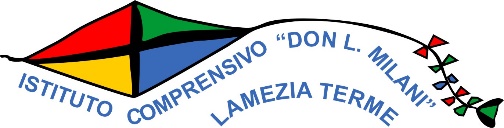 Via Maggiordomo –88046 Lamezia Terme  =  Tel. 0968 – 448167 - Fax  0968 - 448167www.icdonmilanilamezia.it=	e-mail czic862009@istruzione.it  C.M. CZIC862009 = C.F. 82006630790Prot. n. 2086 – B/19																			Lamezia Terme 27/04/2017Ai docenti delle classi 2^ e 5^ primariaAlla referenti Funzione Strumentale per la valutazione Al DSGAAi personale ATAAi genitoriSitoCircolare n. 51 - a.s. 2016/17OGGETTO :SOMMINISTRAZIONE PROVE INVALSI ANNO SCOLASTICO 2016/17Si comunica ai signori in indirizzo che nei giorni 3 e 5 maggio saranno somministrate le prove INVALSI agli alunni delle classi seconde e quinte primaria.Si sottolinea, in premessa, che le prove SNV (II e V primaria e nella secondaria di 1° grado) non sono finalizzate alla valutazione individuale degli alunni, ma al monitoraggio dei livelli di apprendimento conseguiti dal sistema scolastico, nel suo insieme e nelle sue articolazioni.  I docenti somministratori, di seguito riportati in tabella, sono invitati a prendere visione dei seguenti materiali:Manuale per il somministratoreIndicazioni per l’organizzazione delle giornate di somministrazione delle Prove INVALSI 2016/17Modalità di svolgimento delle prove per gli alunni con bisogni educativi speciali;Strumenti consentiti durante lo svolgimento della prova di matematicaNota tecnica sulla partecipazione degli alunni con bisogni educativi specialiSomministrazione prove alunni BES/DSASi ricorda di dare un’attenta lettura alla “Nota sullo svolgimento delle prove INVALSI 2017 per gli allievi con Bisogni Educativi Speciali” reperibile sul sito dell’Invalsi e già inviata sulla posta personale dei docenti interessati:Nell’ipotesi in cui la decisione di somministrare o meno la prova ad un alunno BES dipenda dalla scelta della scuola è opportuno che tutti i docenti della classe decidano congiuntamente a riguardo e verbalizzino le motivazioni della decisione. La prova, sempre a giudizio dei docenti e del dirigente potrà essere svolta con tempi più lunghi massimo trenta minuti per ognuna di esse ,potrà anche essere  consentito all’alunno di svolgerne una o tutte. La scelta deve essere comunicata al Dirigente, alla Segreteria ed alla docente responsabile di plesso entro e non oltre venerdì 29 aprile, con motivata relazione da parte dei docenti da cui emergano chiaramente le motivazioni della scelta.Qualora il grado di disabilità non consente agli alunni di svolgere le prove ,neppure con l’ausilio di misure compensative, gli insegnanti di sostegno prenderanno accordi con i docenti della classe per predisporre specifiche prove per gli alunni certificati.Per quanto riguarda gli altri alunni con bisogni speciali, ogni caso dovrà essere sottoposto all’attenzione del Dirigente, sempre , come sopra precisato, attraverso una relazione scritta . 1° giornata: mercoledì 3 maggio 2017Ore 7.45  i docenti  Cimino Aurora per il plesso di Platania e  Costanzo Giulia per il plesso di S. Teodoro,  alla presenza delle docenti F.S. Tranquillo e Tallarico, procederanno  alla verifica dell’integrità del materiale presso la sede amministrativa, per poi prelevare il plico che si riferisce al proprio plesso, insieme agli elenchi degli alunni predisposto dalla segreteria con i codici SIDI per consegnarli alle docenti delle classi seconde e quinte.Si ricorda che in merito all’apertura del plico dovrà essere redatto apposito verbale. Nella distribuzione delle prove è necessario prestare la massima attenzione e controllare che IL CODICE SUL FASCICOLO CORRISPONDA AL CODICE E AL NOMINATIVO dell’alunno riportato nell’elenco studenti.Gli alunni devono essere messi in grado di svolgere le prove serenamente, con impegno e senza ansia. Gli studenti devono lavorare individualmente, con i banchi distanziati e non devono ricevere alcun suggerimento da parte di nessuno. Gli insegnanti non devono fornire aiuti agli alunni.AL TERMINE DELLE PROVE TUTTO IL MATERIALE DELLE CLASSI DEVE ESSERE RICONSEGNATO AL RESPONSABILE DI PLESSO e CUSTODITO IN LUOGO SICURO A CURA DELLO STESSO.Si precisa che ai fini di  una buona riuscita della rilevazione e per favorire una raccolta dati attendibile, l’INVALSI ha fornito delle indicazioni per i docenti somministratori contenute nel manuale allegato. Si invitano  tutti i docenti individuati somministratori a leggere attentamente con congruo anticipo, tutte le indicazioni inerenti la procedura di somministrazione della provaI somministratori saranno i docenti di seguito riportati nel prospetto:Prospetto somministrazione prove nei vari plessi: Mercoledì 3 maggio prova italiano (+ prova lettura in Seconda)Venerdì 5 maggio prova di matematica (+ Questionario studente in Quinta)La correzione  per le prove effettuate nel plesso  S.Teodoro ed il successivo inserimento dati nelle apposite maschere avverrà  immediatamente dopo la conclusione di ciascuna prova, ad opera del team così composto dai docenti: Genovese M., Tallarico C. e Tranquillo S.(F.S.)Per il plesso di Platania la correzione sarà effettuata dai somministratori al plesso di appartenenza. Appena ultimate le procedure , nel pomeriggio del 5 maggio, la responsabile di plesso porterà le prove corrette al plesso di S. Teodoro e le consegnerà al team che provvederà ad inserire i dati nelle apposite maschere in piattaforma.I responsabili di plesso dovranno attivarsi a sostituire i docenti somministratori impegnati nella correzione ed inserimento dati.Qualora il sistema non dovesse rendere disponibili le maschere per venerdì , i docenti saranno automaticamente convocati per sabato 6 maggio alle ore 8.30Svolgimento delle proveSCUOLA PRIMARIA (I GIORNATA): 3 maggio 2017Le prove saranno effettuate seguendo l’ordine di seguito riportato:Prova preliminare di lettura(classi II)Prova di italiano ( classi II e V)  Si precisa che le prove andranno somministrate per primo nelle classi seconde dai docenti delle classi quinte e viceversa. Si confida  nella  collaborazione dei docenti a spostarsi per somministrare le prove nelle classi loro assegnate e si esortano  a prestare la dovuta attenzione, rispettando quanto indicato nella circolare relativa alle prove INVALSI.Si dà mandato ai responsabili di plesso di coordinare le fasi con il dovuto  rigore  .Prove in cui saranno coinvolte le classi seconde  primariaProva preliminare di lettura (prova a cronometro della durata di 2 minuti effettivi per testare la capacità di lettura/decodifica da ciascun allievo);Prova d’Italiano (durata effettiva della prova – dopo aver letto le istruzioni – 45 minuti)Prova di matematica  (durata effettiva della prova – dopo aver letto le istruzioni – 45 minuti)Prove in cui saranno coinvolte le classi quinte  primariaProva d’Italiano (durata effettiva della prova – dopo aver letto le istruzioni – 75 minuti)Prova di matematica  (durata effettiva della prova – dopo aver letto le istruzioni – 75 minuti)Questionario studente-durata compilazione 30 minutiSi confida nella fattiva collaborazione di tutti i docenti.Cordiali salutiSi confida nel senso di responsabilità e nella serietà di tutti i docenti coinvolti nella realizzazione delle proveLa Dirigente Scolastica					                     Dott.ssa Margherita Primavera			Firma autografa a mezzo stampa ex art.3 DLvo n°39/93Scuola primariaS. TeodoroS TeodoroPlataniaClasse SecondaVita A.M.Cerminara V.Perri A.Classse QuintaVescio M.T.Del Buono W.Cimino A.S. TeodoroS. TeodoroPlataniaClasse SecondaStella L..Schiavone E.Bonaddio R.Classe QuintaTrombetta M.T.Mosca M.G.Coccimiglio C.